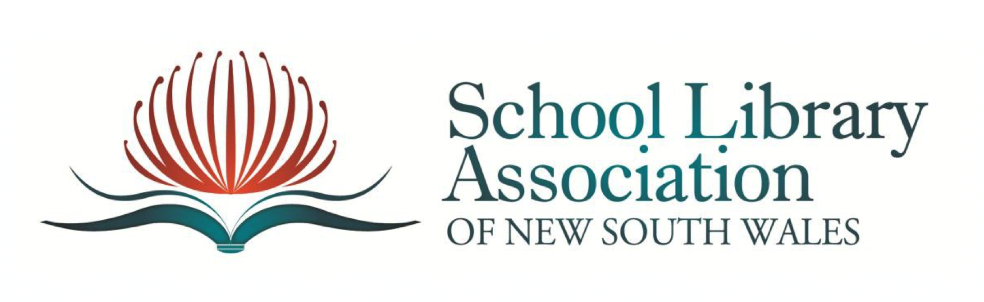 John H Lee Memorial Award Nomination FormPlease find below a nomination for this award for the year:  2021Nomination form with supporting documentation must be emailed to the Secretary info@slansw.net.au by 5.00pm, Friday 26th November 2021.A. Nominee Name School/OrganisationCurrent PositionQualificationsStreet addressSuburbState PostcodeEmailPhoneSLANSW member IDB. Nominated byStreet addressSuburbState PostcodeEmailPhoneSLANSW member IDC. Clearly identify the area/s, field/s, or aspect/s of practice leading to innovation in learning and teaching practice through learning technologies in a school or schools:Note: Any demonstration of innovative teaching practice must have occurred within the two years prior to the award being conferred.D. Provide evidence of excellence in leadership in the design, use, and/or integration of learning technologies into teaching and learning: (max 500 words)E. Demonstrate that the leadership addresses teaching practice, is collaborative in design or implementation, and has the potential to address student learning outcomes: (max 300 words)F. Demonstrate how innovation in learning and teaching practice meets one or more of the Association's objectives: (max 300 words)G. Supporting statement from nominator: (max 100 words)
Note: self-nominated applicants need to provide a supporting statement of endorsement from a SLANSW memberG. Supporting statement from nominator: (max 100 words)
Note: self-nominated applicants need to provide a supporting statement of endorsement from a SLANSW memberG. Supporting statement from nominator: (max 100 words)
Note: self-nominated applicants need to provide a supporting statement of endorsement from a SLANSW memberPlease list and attach supporting documentation:Please list and attach supporting documentation:Please list and attach supporting documentation:Document 1Document 2Document 3Signature of NominatorSignature of NominatorSignature of NomineeDate: Date: Date: 